Honors Chemistry IISummer AssignmentStudents: Use your notes packet to help you with the problems as needed.  If you get stuck, you can always email Mrs. Ellis at julia_ellis@bsin.k12.nm.us THIS ASSIGNMENT IS DUE THE FIRST DAY OF SCHOOL!!!!! DO NOT WAIT TO THE LAST MINUTE TO BEGIN.  SHOW WORK!Sig Figs, Metrics, Dimensional Analysis How many significant figures in each of the following?1.920.0301006.022 x 1022460.000.00036100100110100.00010.0202Calculate the following to the correct number of significant figures. (REMEMBER, if you are having trouble using the correct sig figs, try using scientific notation to help)1.27 g / 5.296 cm312.235 g / 1.01 L12.2 g + 0.38 g17.3 + 232.1 x 3.21200.1 x 12017.6 + 2.838 + 2.3 + 110.77Complete the following using dimensional analysis (SHOW WORK)515 m = __________ miles200. in = __________ meters325 days = _______________seconds3 meters in centimeters10 kilometers into meters3264 microliters into liters8.176 x 1087 seconds into decades350 ft2 into cm2Use dimensional analysis for the following problem: A furlong is a unit used in horse racing, and the units chain and link are used in land surveying. There are 8 furlongs in a mile, 10 chains in a furlong, and 100 links in a chain. Calculate the length of 1 link in inches. (SHOW WORK)Use dimensional analysis:  How many miles could you drive for $7.90 if the gas mileage of your car is 14 km/liter of gas and the price of gas is $2.64 gallon? (1 km= 0.62 mi; 4 qt/gallon, 1.1 qt/L)Atom & Periodic TableCalculate the appropriate quantity in the chart below: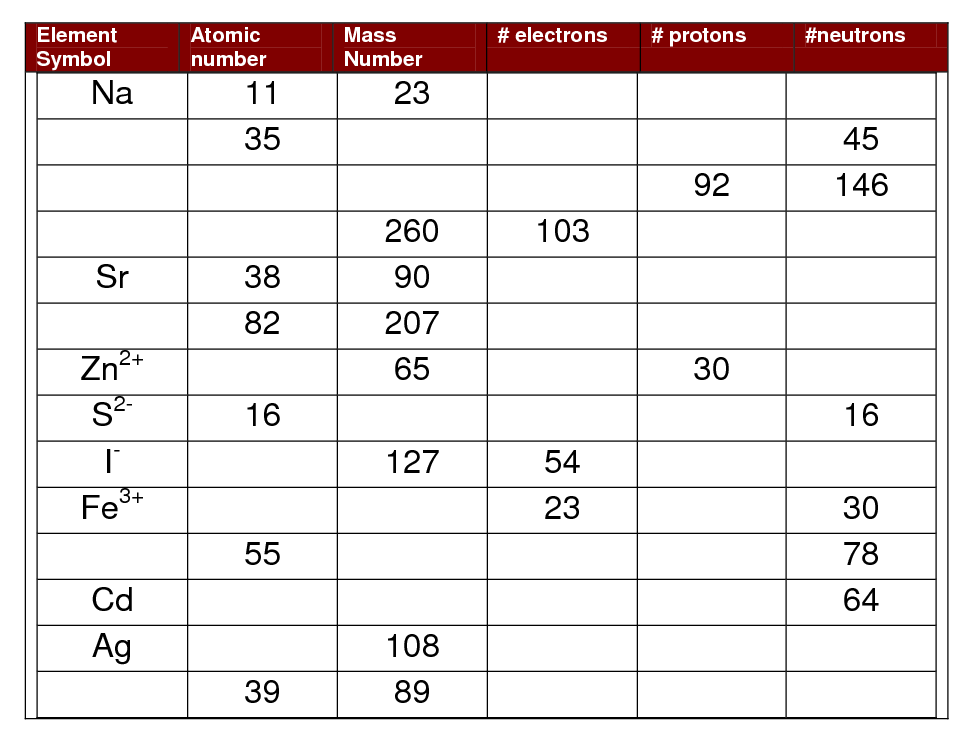 What does a period tell you about an atom? What does a group tell you about an atom?In the following, rank the atoms from smallest to largest atomic radius:O, F, NK, Rb, NaK, Ca, MgBr, As, SSi, C, NNa+, NaCl, Cl-1Be+2, Na+1, NeN-3, O-2, F-1, NeIn the following, answer which has the lowest ionization energy:Rb, K, CsO, F, NK, Na, RbK, Ca, MgB, N, CGive the full electron configuration and the noble gas short hand configuration of the atoms below:NomenclatureWrite formulas for the following substances: a. Barium sulfate ___________________ b. Ammonium chloride ______________ c. Chlorine monoxide ________________ d. Silicone tetrachloride _____________ e. Magnesium fluoride _______________ f. Sodium oxide ____________________ g. Sodium peroxide__________________ h. Copper (I) iodide _________________ i. Zinc sulfide ______________________ j. Potassium carbonate ______________ k. Hydrobromic acid ________________ l. Perchloric acid ___________________ m. Lead (II) acetate ________________ n. Sodium permanganate ____________ o. Lithium oxalate __________________ p. Potassium cyanide ________________ q. Iron (III) hydroxide _______________ r. Silicon dioxide __________________ s. Nitrogen trifluoride ______________ t. Chromium (III) oxide ______________ u. Calcium chlorate _________________ v. Sodium thiocyanate _______________ w. Cobalt (III) nitrate _______________ x. Nitrous acid _____________________ y. Ammonium phosphate ____________ z. Potassium chromate ______________ Name each of the following compounds (don’t forget about acids)a. CuSO4 _______________________ b. PCl3 _________________________ c. Li3N _________________________ d. BaSO3 _______________________ e. N2F4 _________________________ f. KClO4 ________________________ g. NaH _________________________ h. (NH4)2Cr2O7 ___________________ i. HNO2 ________________________ j. Sr3P2 _________________________ k. Mg(OH)2 ______________________ l. Al2S3 _________________________ m. AgBr _______________________ n. P4O10 ________________________ o. HC2H3O2 ______________________ p. CaI2 _________________________ q. MnO2 _______________________ r. Li2O _________________________ s. FeI3 _________________________ t. Cu3PO4 _______________________ u. PCl3 _________________________ v. NaCN ________________________ w. Cs3N ________________________ x. Zn(NO3)2 _____________________ y. N2O _________________________ Rxn Stuff/SolubilityWrite the balance equation for the following. Identify the type of reaction as synthesis, decomposition, single replacement, double replacement, combustionMagnesium + oxygen  →  magnesium oxide                 Type:Iron + sulfur	→ iron (III) sulfide 		         		  Type:Sulfur dioxide + water → sulfurous acid           	 Type:Dinitrogen pentoxide + water → nitric acid                Type:Potassium oxide + water → potassium hydroxide      Type:Ammonia + phosphoric acid → ammonium phosphate           Type:Sodium chloride → sodium + Chlorine                             Type:Strontium bromide → strontium + bromine                     Type:Potassium chlorate → potassium chloride + oxygen              Type:Copper (II) bromate → copper (II) bromide + oxygen               Type:Sodium iodide + lead (IV) sulfate → lead (IV) iodide + sodium sulfate        Type:Nitric acid + magnesium hydroxide → water + magnesium nitrate            Type:Methane (CH4) + oxygen → carbon dioxide + water                              Type:Ethanol ( C2H5OH) + oxygen → carbon dioxide + water                         Type:Butanol (C4H9OH) + oxygen → carbon dioxide + water                        Type: Determine the precipitate in the following reactions: silver I nitrate + iron II chloride             	______________ lead II nitrate + potassium iodide    		 ______________ lead II nitrate + iron II chloride         		 ______________ silver I nitrate + potassium iodide   		 ______________silver I nitrate + sodium hydroxide  		 ______________magnesium sulfate + sodium carbonate	           ______________copper II sulfate + sodium hydroxide		 ______________sodium carbonate + silver I nitrate		 ______________copper II sulfate + sodium phosphate		 ______________silver I nitrate + sodium hydroxide		 ______________copper II sulfate + sodium carbonate		 ______________sodium phosphate + silver I nitrate		 ______________ Stoichiometry Stuff (SHOW WORK ON ALL!) Calculate the mass of O2 produced if 2.50 g of KClO3 are completely decomposed by heating. 				KClO3 →   KCl +   O2Determine the number of molecules in 2.23 mol of nitrogen molecules (N2)What is the empirical formula of a compound that contains 53.73% Fe & 46.27% S? Calculate the molecular formula of a compound if its empirical formula is C3H7 and it has a molecular mass of 129 g/moleWhite gold is an alloy that typically contains 60.0% by mass gold and the remainder is platinum. If 175 g of gold are available, how many grams of Pt are required to combine with the gold to form this alloy?A hydrated compound has 18.29% Ca, 32.37% Cl, and 49.34 % water. What is this hydrate’s formula?What mass of copper is required to replace silver for 4.00 grams of silver nitrate dissolved in water? (balance rxn first)Cu(s) + AgNO3 → Cu(NO3)2 + AgThe molecular formula of morphine is C17H19NO3Calculate the molar mass.What fraction of atoms is carbon?Which element contributes least to the molar mass? Calcium carbonate decomposes upon heating, producing calcium oxide and carbon dioxide gas.Write a balanced chemical equation for this reaction.How many grams of calcium oxide will be produced after 12.25 g of calcium carbonate is completely decomposed?What volume of carbon dioxide gas is produced from this amount of calcium carbonate at STP? (22.4 L =1 mole for gases)Hydrogen gas and bromine gas react to from hydrogen bromide gas.Write a balanced chemical equation for this reaction.3.2 g of hydrogen gas and 9.5 g of bromine gas react. Which is the limiting reactant?How many grams of excess reactant will be left unreacted?What volume of HBr, measured at STP, is produced in b?When ammonia gas (NH3), oxygen gas, and methane gas (CH4) are combined, the products are hydrogen cyanide gas and water. Write a balanced chemical equation for this reactionCalculate the mass of each produce produced with 225 g of oxygen is reacted with an excess of the other 2 reactants.If the actual yield of the experiment is 105 g of HCN, calculate the percent yield.When solutions of potassium iodide and lead (II) nitrate are combined, the products are potassium nitrate and bright yellow lead (II) iodide.Write a balance equation for this reaction, including (aq) and (s)Calculate the mass of precipitate produced with 50.0 mL of 0.45 M potassium iodide solution and 75 mL of 0.55 M lead (II) nitrate solution are mixed.Calculate the volume of 0.50 M potassium iodide required to react completely with 50.0 mL of 0.50 M lead (II) nitrateAcids & Bases / Oxidation #s List the following (you should have these memorized)Strong acids-Strong bases-Give the common monatomic ion charge for the following representative elements:BBrSiKSeBaDetermine the oxidation state of the underlined element in each of the following:P4Os8+OF2CH3OHH2O2MgH2H2OCl2N3-CaO2HClONa2O2AlH3H2SDetermine the oxidation state of the underlined element (fractions or zeros are possible)HNO2MnO42-H2COFe3O4H4SiO4Cr2O72-H2PtCl2Cr4S5Make sure you are working on basic organic nomenclature!!!!Full ShorthandSiBrVAgRb